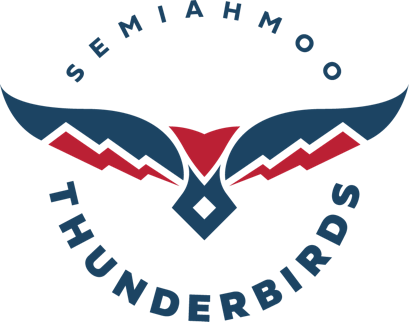 March 2024ATTN: All Grade Seven Families moving into Grade Eight for 2024/2025 School YearDear Grade Seven Students and Families, This letter contains all the information you need to know, with regards to your grade 8 student coming to Semiahmoo Secondary in the Fall of 2024. Between now and June there will be two opportunities for grade 7 students to visit Semiahmoo and become accustomed to and familiar with our school community. We are looking forward to meeting all of our future Thunderbirds in the coming months. Grade 8 Program: All grade 8 students, at Semiahmoo, take the following courses, over two semesters, except for Scimatics 8, which runs year-long with the same teacher: ADST General Explorations A (Textiles, Foods, Woodwork & Metalwork)English 8French 8Physical and Health Education 8Scimatics 8 (Math and Science – Full year)Please note, no math challenge exams will be completed for grade 8 students. All students are required to take the Scimatics 8 course. Social Studies 8 Students then may choose from the following elective courses:Band 8 OR General Explorations B (Computers 8, Drama 8, Visual Arts 8)If you are taking Band 8 you will have the choice to take Jazz Band 8, which is a course that is run after school, outside of the timetable. ** All grade 8 students will be delivered the Careers 8 course material through various courses in a variety of ways. For all course descriptions please visit our school website: www.surreyschools.ca/semiahmoo and click on “Resources” and then “Course Selection.”Click on this link to complete your students course selection form: https://forms.office.com/r/ZXcAPVA8Qe ** If this form is not completed the default schedule will include all mandatory courses and the General Explorations B as the elective choice. Grade 8 Parent NightAll students and parents of grade 8 students attending Semiahmoo Secondary for the 2024/2025 school year, are invited to attend a Welcome Open House on Tuesday April 30th from 6pm-7:30pm in the Semiahmoo Secondary Gymnasium. A tour of the school will also be offered. Please look out for more information as we get closer to the date. Grade 7 School ToursBelow you will see the dates for when your student’s school will be coming to Semiahmoo Secondary for a school tour. If you have any questions, please reach out to your current grade 7 teacher. April 29th 11:40am – 1:10 pm – BayridgeApril 30th 1:20pm – 2:30pm – ThriftMay 9th 9:50am – 11:15am – White Rock Once again, we look forward to meeting all our new Thunderbirds over the coming months. Please do not hesitate to call or email us at semiahmoo@surreyschools.ca or (604) 536-2131, if you have any questions. Sincerely, Semiahmoo Secondary Administrators and Counsellors